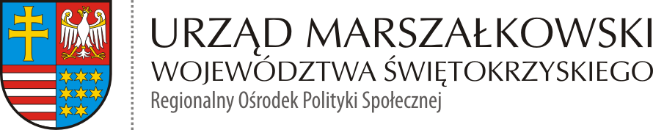 ROPS-I.272.7.2021		Kielce, 08 lipca 2021SZCZEGÓŁOWY OPIS PRZEDMIOTU ZAMÓWIENIAzmianaObowiązki Wykonawcy W pkt 1 „Zapewnienie miejsca” wykreśla się zdanie: W przypadku niesprzyjającej pogody zapewnienie sali konferencyjnej dla ok.150 osób wraz z nagłośnieniem.W pkt 2 „Organizacja występów artystycznych/animacji”: Zapewnienie minimum 10 atrakcji / zabaw w tym: urządzeń dmuchanych, zajęć plastyczno – artystycznych z wykorzystaniem co najmniej dwóch technik, malowanie twarzy, minimum jeden konkurs dla 20 osób (z drobnymi upominkami, które zapewni Wykonawca), warsztaty z pierwszej pomocy przedmedycznej.Po zmianie: Zapewnienie minimum 10 atrakcji / zabaw np: urządzeń dmuchanych, zajęć plastyczno – artystycznych, malowanie twarzy, konkurs dla 20 osób (z drobnymi upominkami, które zapewni Wykonawca), warsztaty z pierwszej pomocy przedmedycznej.